Про проведення ІІІ етапу Всеукраїнського конкурсу учнівської творчостіНа виконання Указу Президента України від 22 березня 2002 року № 284 «Про Всеукраїнський конкурс учнівської творчості», відповідно до листа Міністерства освіти і науки України від 16 листопада 2023 року № 1/18099-23 «Про проведення XXІІІ Всеукраїнського конкурсу учнівської творчості», Положення про Всеукраїнський конкурс учнівської творчості, затвердженого спільним наказом Міністерства освіти і науки України, Міністерства культури і мистецтв України, Державного комітету України у справах сім’ї та молоді від 29 серпня 2003 року № 585/529/875, зареєстрованого в Міністерстві юстиції України 09 вересня 2003року за № 779/8100, наказу Департаменту освіти  і науки Львівської  обласної   держадміністрації  від 17 листопада 2023 року №02-01/01/473 «Про проведення  І – ІІІ етапів ХХІІІ Всеукраїнського конкурсу учнівської творчості» інформуємо про проведення ІІІ етапу  XXІІІ Всеукраїнського конкурсу учнівської творчості, що проходить під гаслом «Об’єднаймося ж, брати мої!», (далі – конкурс)  з 11  січня до 01  лютого 2024 року.Творчі роботи переможців ІІ етапу конкурсу (по 1 роботі  з кожної номінації від  територіальної громади) у друкованому та електронному варіантах  та заявки  приймаються до  10 січня 2023 року за  адресою:   м.Львів,  вул.Огієнка, 18-а, КЗ ЛОР «Львівський інститут післядипломної педагогічної освіти», кабінет координаційно-методичної діяльності (каб. 410), е-mail: kpv@loippo.lviv.ua.До розгляду в конкурсі приймаються роботи, присвячені національно-визвольній боротьбі українського народу за свободу й незалежність, та з нагоди відзначення 210-ої річниці від дня народження великого Кобзаря – Тараса Григоровича Шевченка. Епіграфом до творчих робіт пропонуємо слова Тараса Шевченка: «Смійся, лютий враже! Та не дуже, бо все гине, - Слава не поляже» («До Основ’яненка»). У конкурсних роботах бажано розкрити боротьбу українського народу, спрямовану на ліквідацію іноземного панування та національного гноблення, завоювання національної незалежності, історію формування та діяльність регіональних осередків руху Опору, патріотизм та героїзм, самовідданість і відвагу українських патріотів, які стали на захист нашої держави проти російської агресії. Конкурсна робота, що раніше не подавалася до участі в інших наукових і творчих конкурсах регіонального та державного рівнів, може бути виконана одним або кількома авторами. Наставниками конкурсантів можуть бути вчителі, викладачі, керівники гуртків тощо.Роботи з історії повинні носити дослідницький характер із обов’язковим залученням оригінальних джерел та складатися зі вступу, у якому автор обґрунтовує мету свого дослідження; основної частини, у якій розділи повинні мати назву та обов’язкове логічне завершення структурних компонентів основної частини; висновку; списку використаних джерел та літератури.Творчі роботи з літератури на вказану тему можуть бути за вибором автора різноманітними за жанром. Поетичні доробки учнів подаються в довільній формі.Тексти творчих робіт роздруковуються на папері формату А4, шрифт Times New Roman, кегль 14, інтервал полуторний. Обсяг до 20 сторінок. Поля: ліве – 30 мм, нижнє і верхнє – по 20 мм, праве – 10 мм. Сторінки рукопису послідовно нумеруються, починаючи з обкладинки і до останньої сторінки. Список літератури наводиться в кінці тексту в алфавітному порядку.Наголошуємо, що разом з роботами необхідно надіслати заявку на участь у ІІІ етапі  Всеукраїнського  конкурсу учнівської творчості згідно з додатком.            Заступник  директора                                    Микола  КАЦЮБАВиконавецьЛеся ГРИЗА,0980210377       ДодатокЗаявка  від _________ ТГ  на участь у ІІІ етапі  ХXІІІ Всеукраїнського конкурсу  учнівської творчості,присвяченого Шевченківським дням  (номінація «Історія України і державотворення»Голова  організаційного комітету  ____________________________________________Голова журі__________________________________________   Заявка  від __________ТГ  на участь у ІІІ етапі  ХXІІІ Всеукраїнського конкурсу  учнівської творчості,присвяченого Шевченківським дням  (номінація «Література»)Голова  організаційного комітету  ____________________________________________Голова журі__________________________________________   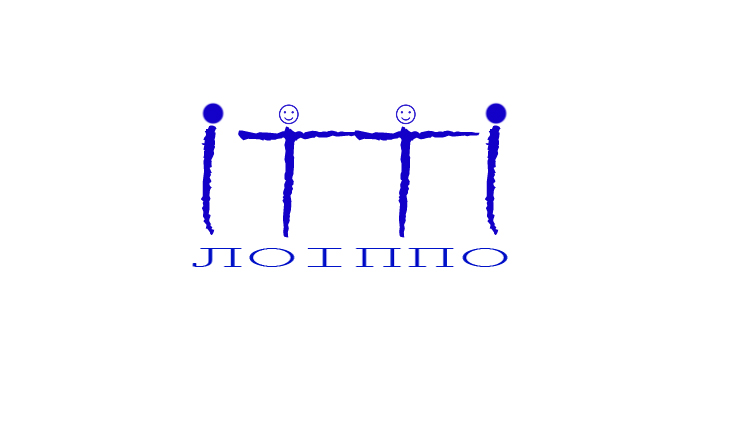 КОМУНАЛЬНИЙ ЗАКЛАД ЛЬВІВСЬКОЇ ОБЛАСНОЇ РАДИ«ЛЬВІВСЬКИЙ ОБЛАСНИЙ ІНСТИТУТ ПІСЛЯДИПЛОМНОЇ ПЕДАГОГІЧНОЇ ОСВІТИ»(КЗ ЛОР ЛОІППО)вул.  Огієнка, 18а,  м. Львів‚ 79007‚   тел./факс +38 (032) 255 38 30,  e-mail: loippo@ukr.net,     loippo.lviv.uaКод ЄДРПОУ 02139736вул.  Огієнка, 18а,  м. Львів‚ 79007‚   тел./факс +38 (032) 255 38 30,  e-mail: loippo@ukr.net,     loippo.lviv.uaКод ЄДРПОУ 0213973627.11.2023   № _402___ На № ________  від ___________ Керівникам органів управління освітоютериторіальних  громад,  районів №з/пПрізвище, ім'я, по батькові учняКласЗаклад освітиТема роботиПрізвище, ім'я, по батькові вчителя№з/пПрізвище, ім'я, по батькові учняКласЗаклад освітиТема роботиПрізвище, ім'я, по батькові вчителя1.